 
Milestone Template 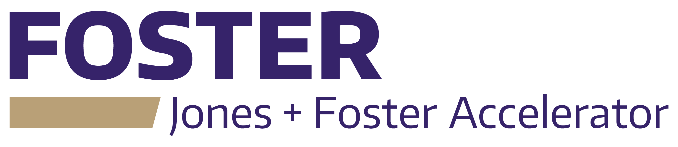 TEAM NAME Please enter 7-10 proposed milestones you believe your company needs to achieve during the six-month program. Milestones are big, meaningful accomplishments (rather than a to-do list), reasonable and measurable (meaning numbers, dates, dollar amounts, etc.).MilestonesCOMPLETEDPRODUCT DEVELOPMENTPRODUCT DEVELOPMENTPRODUCT DEVELOPMENTFUNDRAISINGFUNDRAISINGFUNDRAISINGBUSINESS DEVELOPMENTBUSINESS DEVELOPMENTBUSINESS DEVELOPMENTREQUIRED MILESTONES (4 TOTAL)REQUIRED MILESTONES (4 TOTAL)REQUIRED MILESTONES (4 TOTAL)Submit a draft of a 12-month financial plan (Excel/PDF) and a draft of a 12-month operating plan (Word/PDF)  September 2021Submit a draft of a 12-month financial plan (Excel/PDF) and a draft of a 12-month operating plan (Word/PDF)  January 20223-months of operating expenses in the bank by the end of the program.February 2022Company Formation (incorporation, bank accounts, etc)January 2022